​​     ព្រះរាជាណាចក្រកម្ពុជា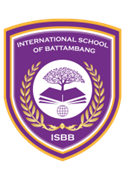 ​​​​    ជាតិ​ សាសនា ព្រះមហាក្សត្រ	           សាលាអន្តរជាតិបាត់ដំបង​ International School Of battambangប្រវត្តរូបសង្ខេប / BIOGRAPHYប្រវត្តិរូបផ្ទាល់ខ្លួន PERSONAL DETALLSព័ត៌មានរបស់អាណាព្យាបាលបង្កើត / LEGAL PARENTS INFORMATIONប្រវត្តិការសិក្សា /​ EDUCATIONAL BACKGROUND	ខ្ញុំបាទ/នាងខ្ញុំ សូមសន្យានិងអះអាងថាសេចក្តីដែលបានរៀបរាប់ខាងលើនេះពិតជាត្រឹមត្រូវពិតប្រាកដមែន ។ បើមានចំណុចណាមួយខុសពីការពិត ខ្ញុំបាទ/នាងខ្ញុំ សូមទទួលខុសត្រូវចំពោះមុខច្បាប់ជាធរមាន ។I declare that all the information provided in this application is true according to my knowledge. I am aware that if I deliberately convey wrong information or mislead the school, I will be held accountable under the law for my action.គោត្តនាម និងនាម​ / Full Name:ជាភាសាខ្មែរ:…………………………………     In English: ……………………………………   ភេទ/​ Sex:  ប្រុស/Male  ស្រី/ Femaleថ្ងៃខែឆ្នាំកំណើត / Date of Birth: ………………….. សញ្ជាតិ / Nationality ……….ទីកន្លែងកំណើត​ / Place of Birth:ភូមិ/Village:………………………      ឃុំ/សង្កាត់Commune:………………………. ស្រុក/District: …………………… ​​​​     ខេត្ត/ក្រុង​/Province: …………………………ជាសិស្សថ្នាក់ទី / Grade Level: ………. នៃសាលា / School …………………………………………………………………………..ឆ្នាំសិក្សា / School Year: 202…-202…. អត្ថលេខ / With ID Number: …………………………………………………….ជាសិស្សថ្នាក់ទី / Grade Level: ………. នៃសាលា / School …………………………………………………………………………..ឆ្នាំសិក្សា / School Year: 202…-202…. អត្ថលេខ / With ID Number: …………………………………………………….ឈ្មោះឪពុក / Father’s Name: ជាភាសាខ្មែរ …………………………………In English: ………………………………ថ្ងៃខែឆ្នាំកំណើត/ Date of Birth: ……………………… សញ្ជាតិ/ Nationality ……………….. នៅរស់ / Alive      ស្លាប់ / Deceasedមុខរបរ / Occupation: ………………………………………………………………………………លេខទូរស័ព្ទ / Tel: ……………………………….. Email: ………………………………………..ថ្ងៃខែឆ្នាំកំណើត/ Date of Birth: ……………………… សញ្ជាតិ/ Nationality ……………….. នៅរស់ / Alive      ស្លាប់ / Deceasedមុខរបរ / Occupation: ………………………………………………………………………………លេខទូរស័ព្ទ / Tel: ……………………………….. Email: ………………………………………..អាស័យដ្ឋានបច្ចុប្បន្ន / Current Address:ភូមិ/Village:………………………      ឃុំ/សង្កាត់Commune:………………………. ស្រុក/District: …………………… ​​​​     ខេត្ត/ក្រុង​/Province: …………………………ភូមិ/Village:………………………      ឃុំ/សង្កាត់Commune:………………………. ស្រុក/District: …………………… ​​​​     ខេត្ត/ក្រុង​/Province: …………………………ឈ្មោះម្តាយ / Mother’s Name: ជាភាសាខ្មែរ …………………………………In English: ………………………………ថ្ងៃខែឆ្នាំកំណើត/ Date of Birth: ……………………… សញ្ជាតិ/ Nationality ……………….. នៅរស់ / Alive      ស្លាប់ / Deceasedមុខរបរ / Occupation: ………………………………………………………………………………លេខទូរស័ព្ទ / Tel: ……………………………Facebook: ………………………………………..ថ្ងៃខែឆ្នាំកំណើត/ Date of Birth: ……………………… សញ្ជាតិ/ Nationality ……………….. នៅរស់ / Alive      ស្លាប់ / Deceasedមុខរបរ / Occupation: ………………………………………………………………………………លេខទូរស័ព្ទ / Tel: ……………………………Facebook: ………………………………………..អាស័យដ្ឋានបច្ចុប្បន្ន / Current Address:ភូមិ/Village:………………………      ឃុំ/សង្កាត់Commune:………………………. ស្រុក/District: …………………… ​​​​     ខេត្ត/ក្រុង​/Province: …………………………ភូមិ/Village:………………………      ឃុំ/សង្កាត់Commune:………………………. ស្រុក/District: …………………… ​​​​     ខេត្ត/ក្រុង​/Province: …………………………មកពីសាលារដ្ឋ / ឯកជន From Public / Private:…………………………………កំរិត / ថ្នាក់ Grade: …………………….មកពីសាលាអង់គ្លេស / From English School: ………………………………….កំរិត / ថ្នាក់ Grade / Level: …………….